9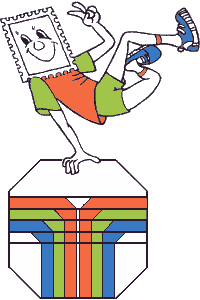 namestraßeortDeine Anmeldung zur Ausstellung ...Lieber Sammlerfreund,deine Anmeldung des Exponats Titelhat dem Philatelistischen Ausschuss unserer Ausstellung vorgelegen.Wir teilen dir mit, dass dein Exponat angenommen und der folgenden Gruppe zugeteilt wurde:Ländersammlungen / Postgeschichte / Ganzsachen / Luftpost / PostgeschichteAstrophilatelie / Thematik / Maximaphilie / Fiskalphilatelie /AnsichtskartenDer Selbstaufbau kann erfolgen am __ . __ . _____ von _____ bis _____ Uhr. Diese Zeit ist unbedingt einzuhalten.Die Ausstellung findet statt in Wenn du nicht selber aufbauen willst oder kannst, dann sende dein Exponat bis spätestens ___ . ___ . ____ an folgende Anschrift:Für die Rücksendung sind beizufügen: Verpackungsmaterial, ausgefüllte Paketkarte, Adressaufkleber und Rückporto (z.B. als Freeway-Paketmarke).Wir danken dir für deine Anmeldung und wünschen dir viel Erfolg!Mit philatelistischen GrüßenAnlagen (z.B. Drucksachenprogramm, Programm, Übernachtungsangebot, Stadt-Prospekt, Info)